AP Environmental Science Summer Assignment 2022-2023	Welcome to AP Environmental Science (APES)! APES has an extensive syllabus and is very interdisciplinary. We will be incorporating aspects of Earth Science, Biology, Chemistry, Physics, Economics, Government, and more. In APES we will cover the Honors Biology curriculum during the first semester and the Environmental Science portion during the second semester.  We will spend the second term preparing for the AP exam. The objective of this summer assignment is to get you thinking environmentally.Buy Some StuffYou will need to purchase the following items: - 3 subject notebook (for the 1st semester)- Composition book with graph paper Go on a HikeGet out and explore your environment. This may be local or accomplished during your summer travels but please make it beyond your own backyard. Type a 3 paragraph account and include at least one picture with you in it documenting your experience. Instructions can be found on the back of this page. Both picture and paragraphs must be printed. Write an Email: THIS IS DUE IN JUNE!!Send me a brief email this summer to me amclark@schscougars.org Include in your email the following (does not have to be in this order): Introduce yourself Why you signed up for AP Environmental Science and 3 goals for this yearYour career aspirationsHow you are involved at SCHSYour passionsA brief description of your family situation Your favorite movie of all time and why. How you make the planet Earth a better place (other than recycling)! I will respond to your email with further instructions. Have a GREAT summer and I look forward to seeing you in the Fall! Mrs. Michlovitch-ClarkExplore Your Environment	Take some time this summer and go on a hike. There are plenty of places in San Diego County to explore. Please travel beyond your back yard.  Some of my favorites include: Torrey Pines State ReserveLake Poway to Mt Woodson (Potato Chip Rock)Ramona WaterfallCowles MountainFeel free to get creative! Go hiking on your vacation and take your family with you! After your hike type a 3 paragraph summary. Document your experience with photos.Paragraph 1: Explain where you went, the date, time, what the weather was like, who you went with, how far you hiked and elevation gain (if it is listed) and why you decided on this destination. Paragraph 2: A description of the habitat you hiked through. This includes the plants and animals you encountered in addition to the type of soil and rocks.  This also includes any landmarks you may have encountered (streams, lakes, ocean, etc.) or things that stood out to you.  Be descriptive in your observations!!Paragraph 3: Discuss three ways your experience made you think about our living environment. Topics you can include, but are not limited to, are ecology, succession, ecosystems, human impact, evolution, classification, animal parts/systems, rock types, weathering/erosion, etc. Do research and look up any terms you are not familiar with! Due on the first day of class:  3 paragraph typed summary (printed)including the information above and at least one photo(printed) with you in it to document your experience.       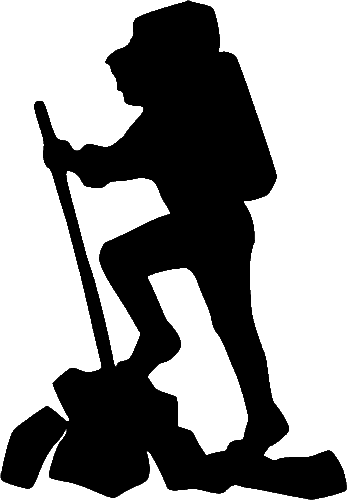 